St. Mary Catholic School Council	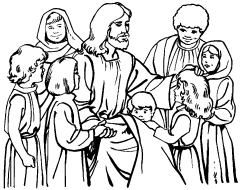  AgendaDate:May 6th, 2020 (5:30PM) Present: Jessica Couture, Amy Slack, Darcey French, Karen Paul, Amanda Adams, Laura Eveland, Cyndi Kelly, Char Conroy, Lindsey Warlich, Ashley ThompsonRegrets: Elizabeth Lupenette, Amy Melina, Daniele Porter, Meghan Roberts, Melissa Ruttan, Laurie WarfordWelcome:Jessica Prayer: Jessica Motion to approve the agenda as presented:	Moved: Char 	Seconded: Lindsey	Passed: YesPresident’s Comments: JessicaTotus Tuus – cancelled refunds will be mailed chequesFun Fair- moved to fall possibly combine with meet the teacher nightSt. Peter’s Donations –to Facebook about continuing to support the work of our church Spirit Wear- re- launch in the fallDance: A Big Thank You 😊Face Book Page information platform format onlyFinancial Planning- everything on hold till fallMotion to receive the President’s Report:	Moved: Char 		Seconded:  Laura	Passed: yesTreasurers Report: Amanda AdamsAccount Balance is $5, 216.35Motion to receive the Treasurers Report:	Moved: Ashley	Seconded: Lindsey        Passed: yesTeacher’s Report: CyndiNAPrincipal’s Report: Darcey FrenchDistance Learning UpdateSuccesses 40 devices delivered to our students all prescribed or IEP students have tablets What we are learning through the process?-We have a high # of Essential workers in our school community-Our teachers are amazingly supportive and caring-EAs working with specific students in need-condensing work loads where possible for larger family units-Schedules and routines are of utmost importancePotential Impact for Next Year.Review of School Improvement Plan (where we are)Looking at next years plan.http://www.alcdsb.on.ca/School/stmt/Pages/newsitem.aspx?ItemID=104&ListID=3a9ebf02-1fd4-4e1d-8df9-3ce303a22933&TemplateID=Announcement_Item#/= Here is a link to our SIPSAWWill have a specific meeting for SIPSAWUmbrella Project: Theme for May is Optimismhttps://umbrellaproject.co/ Here is a link to the Umbrella Project.  You can see the suggestions for Kindness.  Mrs. Hoddinott and Ms. Kelly’s class kicked off the theme with the assembly. Enrolment Projections/ProcessHow Karen and Darcey will register new families. Virtual connection.Welcome to Kindergarten.New Business:History of Schools put on brief hold will have virtual meeting with Darcey Karen Amy and LizMission and Vision Planning is still moving Forward Jessica will update when necessaryWe are grateful for our ongoing partnership with Mr. Smylie and we care about their safety as they care about and feed our community.Motion to Adjourn:  AshleyNext Meeting Date:  To be determined via emails/parent council Facebook communicationsSusan Clarke aka Nana is the recipient Katherine Award this year!!!!Caleb Bayer-Brooks is Our Beacon of Hope!!!!